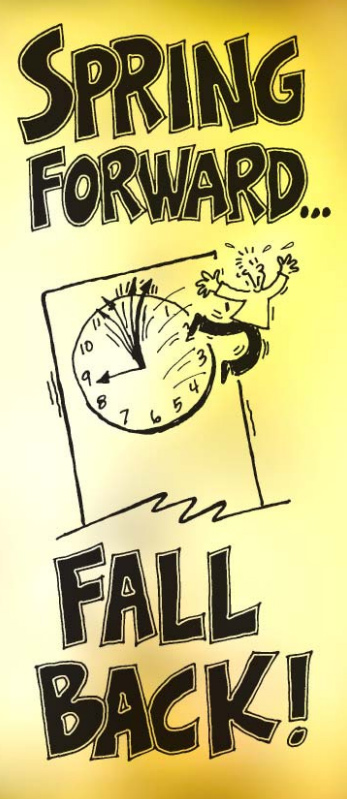 South Korea mulls daylight saving time in 2016 The South Korean government is considering introducing daylight saving time next summer to stimulate domestic consumption, officials said Sunday.Daylight saving time, or DST, is the practice of setting clocks forward one hour from Standard time during the summer months so that there is an extra hour of daylight. The clocks are then readjusted to the standard time in fall. "The government is contemplating a variety of measures to energize consumer spending, including the introduction of daylight saving time next year," a finance ministry official said.Such consumption-boosting measures are needed because South Korea is not expected to see a great improvement in its exports in 2016 due to unfavorable external conditions, such as a slowdown in China, its largest trading partner, he said.South Korea had observed the daylight saving time system from 1948-56 and 1987-88. The government had tried to reintroduce it in 1997, 2007 and 2009, to tide over economic difficulties, but failed due to oppositions.Proponents of the practice argue that advancing clocks forward could benefit the country’s retail, sports and other industries that require sunlight after working hours, while saving energy by reducing the use of electricity during evening hours. Opponents, on the other hand, claim that the time adjustment could complicate timekeeping, cause various confusions, disrupt sleep and also increase working hours in Korea, where many are already overworked. As for saving energy, they say the practice would have little or no effect on the modern electricity usage patterns.With Japan’s adoption of the practice earlier this year, South Korea and Iceland are currently the only member nations of the Organization for Economic Cooperation and Development (OECD) not observing daylight saving time.Most of North America and Europe, and parts of Australia and South America observe DST today. In the USA, daylight saving time begins on the second Sunday of March at 2AM, and ends on the first Sunday of November at 2AM. The states of Hawaii and Arizona do not observe DST. Directions: Decide if each statement below is TRUE or FALSE.               If it is True, put a “T” in the blank provided. If it is False, write an “F”.Daylight saving time was never practiced in South Korea in the past. ________Currently, there are only two OECD member nations that do not observe DST. ______There are both people who are for and against the option of DST in South Korea. ________The South Korean government is considering the adoption of daylight saving time system to boost domestic spending. _______All 50 states in the United States adjust their clocks forward on the second Sunday of March. _______Directions: Read the article and answer the questions. How can daylight saving time help boost domestic consumption?_____________________________________________________________________________________________2. Why is the expectation for Korea’s exports not great next year? ______________________________________________________________________________________________3. What are some of the disadvantages of the daylight saving time system?______________________________________________________________________________________________4. In case of the United States, 2AM becomes what time on the first Sunday of November? _____________________________________________________________________________________________5. Do you think South Korea should adopt the daylight saving time system next year? __________________________________________________________________________________________________________________________________________________________________________________________Draw Your TimetableTopic: Daylight Saving TimeTopic: Daylight Saving TimeTopic: Daylight Saving TimeTopic: Daylight Saving TimeTopic: Daylight Saving TimeInstructor:Level:Age: Number of Students:Length:JI SOO PARKIntermediateAdults1325 min.Materials: A picture for eliciting13 copies of reading article13 copies of worksheets #1 & #2White board & MarkersMaterials: A picture for eliciting13 copies of reading article13 copies of worksheets #1 & #2White board & MarkersMaterials: A picture for eliciting13 copies of reading article13 copies of worksheets #1 & #2White board & MarkersMaterials: A picture for eliciting13 copies of reading article13 copies of worksheets #1 & #2White board & MarkersMaterials: A picture for eliciting13 copies of reading article13 copies of worksheets #1 & #2White board & MarkersAims:SWBAT identify the meaning and the purpose of the daylight saving time system by reading the article.SWBAT form and share their personal opinions about the government’s plans to adopt the DST system by completing worksheet.SWBAT contemplate the importance of time and time management by making a time table.Aims:SWBAT identify the meaning and the purpose of the daylight saving time system by reading the article.SWBAT form and share their personal opinions about the government’s plans to adopt the DST system by completing worksheet.SWBAT contemplate the importance of time and time management by making a time table.Aims:SWBAT identify the meaning and the purpose of the daylight saving time system by reading the article.SWBAT form and share their personal opinions about the government’s plans to adopt the DST system by completing worksheet.SWBAT contemplate the importance of time and time management by making a time table.Aims:SWBAT identify the meaning and the purpose of the daylight saving time system by reading the article.SWBAT form and share their personal opinions about the government’s plans to adopt the DST system by completing worksheet.SWBAT contemplate the importance of time and time management by making a time table.Aims:SWBAT identify the meaning and the purpose of the daylight saving time system by reading the article.SWBAT form and share their personal opinions about the government’s plans to adopt the DST system by completing worksheet.SWBAT contemplate the importance of time and time management by making a time table.Language Skills:Reading: reading the article and worksheetListening: listening to teacher’s instruction and classmates’ ideasSpeaking: reading the article out loud and sharing ideas with all of the otherWriting: answering the questions on the worksheetLanguage Skills:Reading: reading the article and worksheetListening: listening to teacher’s instruction and classmates’ ideasSpeaking: reading the article out loud and sharing ideas with all of the otherWriting: answering the questions on the worksheetLanguage Skills:Reading: reading the article and worksheetListening: listening to teacher’s instruction and classmates’ ideasSpeaking: reading the article out loud and sharing ideas with all of the otherWriting: answering the questions on the worksheetLanguage Skills:Reading: reading the article and worksheetListening: listening to teacher’s instruction and classmates’ ideasSpeaking: reading the article out loud and sharing ideas with all of the otherWriting: answering the questions on the worksheetLanguage Skills:Reading: reading the article and worksheetListening: listening to teacher’s instruction and classmates’ ideasSpeaking: reading the article out loud and sharing ideas with all of the otherWriting: answering the questions on the worksheetLanguage Systems:Grammar: official spelling of the Daylight Saving TimePhonology: listening and speaking to the classFunction: giving and receiving opinionsLexis: vocabularies and meaningsDiscourse: expressing opinionsLanguage Systems:Grammar: official spelling of the Daylight Saving TimePhonology: listening and speaking to the classFunction: giving and receiving opinionsLexis: vocabularies and meaningsDiscourse: expressing opinionsLanguage Systems:Grammar: official spelling of the Daylight Saving TimePhonology: listening and speaking to the classFunction: giving and receiving opinionsLexis: vocabularies and meaningsDiscourse: expressing opinionsLanguage Systems:Grammar: official spelling of the Daylight Saving TimePhonology: listening and speaking to the classFunction: giving and receiving opinionsLexis: vocabularies and meaningsDiscourse: expressing opinionsLanguage Systems:Grammar: official spelling of the Daylight Saving TimePhonology: listening and speaking to the classFunction: giving and receiving opinionsLexis: vocabularies and meaningsDiscourse: expressing opinionsAssumptions:Ss already know:The teacher’s style of teaching and the pace of the class.Ss are able to express their ideas and opinions in English.Ss are at intermediate level and possibly familiar with the topic.Assumptions:Ss already know:The teacher’s style of teaching and the pace of the class.Ss are able to express their ideas and opinions in English.Ss are at intermediate level and possibly familiar with the topic.Assumptions:Ss already know:The teacher’s style of teaching and the pace of the class.Ss are able to express their ideas and opinions in English.Ss are at intermediate level and possibly familiar with the topic.Assumptions:Ss already know:The teacher’s style of teaching and the pace of the class.Ss are able to express their ideas and opinions in English.Ss are at intermediate level and possibly familiar with the topic.Assumptions:Ss already know:The teacher’s style of teaching and the pace of the class.Ss are able to express their ideas and opinions in English.Ss are at intermediate level and possibly familiar with the topic.Anticipated Errors and SolutionsIf students do not know the meaning of Daylight saving timeTell them to understand the meaning of DST.If students finish the worksheet earlier than expectedAsk more questions to discuss.If drawing activity may take times longer than expectedChoose only one group or ask one volunteer to present for the class.Anticipated Errors and SolutionsIf students do not know the meaning of Daylight saving timeTell them to understand the meaning of DST.If students finish the worksheet earlier than expectedAsk more questions to discuss.If drawing activity may take times longer than expectedChoose only one group or ask one volunteer to present for the class.Anticipated Errors and SolutionsIf students do not know the meaning of Daylight saving timeTell them to understand the meaning of DST.If students finish the worksheet earlier than expectedAsk more questions to discuss.If drawing activity may take times longer than expectedChoose only one group or ask one volunteer to present for the class.Anticipated Errors and SolutionsIf students do not know the meaning of Daylight saving timeTell them to understand the meaning of DST.If students finish the worksheet earlier than expectedAsk more questions to discuss.If drawing activity may take times longer than expectedChoose only one group or ask one volunteer to present for the class.Anticipated Errors and SolutionsIf students do not know the meaning of Daylight saving timeTell them to understand the meaning of DST.If students finish the worksheet earlier than expectedAsk more questions to discuss.If drawing activity may take times longer than expectedChoose only one group or ask one volunteer to present for the class.References:South Korea mulls daylight saving time in 2016 ( n. Dec 6, 2015) In Yonhap News Agency. Retrieved Dec 6, 2015, from http://english.yonhapnews.co.kr/business/2015/12/06/0501000000AEN20151206000400320.htmlReferences:South Korea mulls daylight saving time in 2016 ( n. Dec 6, 2015) In Yonhap News Agency. Retrieved Dec 6, 2015, from http://english.yonhapnews.co.kr/business/2015/12/06/0501000000AEN20151206000400320.htmlReferences:South Korea mulls daylight saving time in 2016 ( n. Dec 6, 2015) In Yonhap News Agency. Retrieved Dec 6, 2015, from http://english.yonhapnews.co.kr/business/2015/12/06/0501000000AEN20151206000400320.htmlReferences:South Korea mulls daylight saving time in 2016 ( n. Dec 6, 2015) In Yonhap News Agency. Retrieved Dec 6, 2015, from http://english.yonhapnews.co.kr/business/2015/12/06/0501000000AEN20151206000400320.htmlReferences:South Korea mulls daylight saving time in 2016 ( n. Dec 6, 2015) In Yonhap News Agency. Retrieved Dec 6, 2015, from http://english.yonhapnews.co.kr/business/2015/12/06/0501000000AEN20151206000400320.htmlNotes:Notes:Notes:Notes:Notes:Pre-Task:Pre-Task:Pre-Task:Pre-Task:Pre-Task:Aims: SWBAT guess what they are going to learn by aware of picture.Aims: SWBAT guess what they are going to learn by aware of picture.Aims: SWBAT guess what they are going to learn by aware of picture.Materials:A picture for elicitingMaterials:A picture for elicitingTimeSet UpStudent Student Teacher3 minWholeclass“Spring forward, Fall back” Begins on 2nd Sunday in March and ends on first Sunday in November at 2 AMDaylight Saving Time is used to save energy and make better use of daylight.“Spring forward, Fall back” Begins on 2nd Sunday in March and ends on first Sunday in November at 2 AMDaylight Saving Time is used to save energy and make better use of daylight.<Greetings>Good morning, everyone.How are you today?<Eliciting and Prediction>Let’s look at this picture.Have you ever heard the saying “Spring forward, Fall back?” In Korea we do not have this system; so many people may not be familiar with this. But I guess at least you must have heard of Daylight Saving Time, or Summer Time (Which is used in Europe), right? Again, “Spring forward, fall back” is one of the little sayings to help remember which way to set your clock. You set your clock forward in when DST starts in spring and set back one hour when it ends in fall In case of the United States, do you have an idea exactly when DST starts and when it ends? One thing that I want to mention about is..Let’s look at the board here.The official spelling is Daylight Saving Time, not Daylight Saving(S) Time.Saving is used here as a verbal adjective. It modifies time and it’s kind of the activity of saving daylight. However many people feel the word “savings” flows more smoothly And also “saving” is the popular vocabulary which is often used in everyday context. Such as savings account. So Daylight savings time is also commonly used, but as I mentioned, Daylight Saving Time (without S) is the official correct spelling. Please keep that in mind.What is the purpose of having this system? Very Good!Now you all seem to have the idea of Daylight Saving Time. As you already figured it out, today we will talk about “Daylight Saving Time”. We will read an article about DST, and we have a worksheet to answer for questions, and we will have drawing activity and presentation at the end. Notes:Notes:Notes:Notes:Notes:Task Preparation:Task Preparation:Task Preparation:Task Preparation:Task Preparation:Aims: SWBAT read the article and answer for the questions by completing worksheet.Aims: SWBAT read the article and answer for the questions by completing worksheet.Aims: SWBAT read the article and answer for the questions by completing worksheet.Materials: 13 copies of worksheet #1White board & markersMaterials: 13 copies of worksheet #1White board & markersTimeSet UpStudent Student Teacher10 min.Whole classIn pairsSs answer for guiding questions.10 questions.No. In pairs.5 min.Ss answer for guiding questions.10 questions.No. In pairs.5 min.Reading the articleHere is the article about DST. ( T distributes the article to Ss.)We’ll take turns to read one paragraph of the article each. Also Think about the guiding questions on the board, as we read the article together. Let’s start with (student). <Guiding Questions>Can daylight saving time help boost the economy?Should South Korea adopt the daylight saving time system? Answering questions.Next, here’s a worksheet that i want you to do. There are 10 questions — 5 true or false questions and 5 open ended questions. Those two guiding questions are also included in the worksheet. You can re-read the article on your own to answer these questions. Most of the answers are in the text, except for the last question, where I ask for your own opinion. You can discuss your answer with the person next to you. I’ll give you 5 minutes to do. ( T distributes worksheets to Ss.)< ICQs>How many questions are you going to answer?Are you working alone?How much time do you have?Okay, let’s start.( T monitors and take notes)You have 1 min. left.Have you all finished?I’m not going to go over all questions. Have you checked your answer with your partner?Who wants to share the answer for the last question? Writing your opinions about this question will be your homework today. Do you have any questions about the worksheet? Well done!Notes:Notes:Notes:Notes:Notes:Task Realization:Task Realization:Task Realization:Task Realization:Task Realization:Aims: SWBAT plan for their 25 hours a day by drawing  timetable. Aims: SWBAT plan for their 25 hours a day by drawing  timetable. Aims: SWBAT plan for their 25 hours a day by drawing  timetable. Materials: 13 copies of worksheet #2An example worksheet for demonstrationMaterials: 13 copies of worksheet #2An example worksheet for demonstrationTimeSet UpStudent Student Teacher10 min.In a groupDraw a 25 hour day timetable.Share your schedule with others.Select the best schedule.Present for the class.Draw a 25 hour day timetable.Share your schedule with others.Select the best schedule.Present for the class.<Drawing your time table> Let’s move on to the next activity.So, if the DST system is adopted, there would be a day in fall when we have 25 hours, and a day with 23 hours in spring. Let’s imagine that we will have 25 hours in a day next fall, and think about how we would spend the day different from a 24-hour day. First, let’s each draw a schedule pie-chart - a round timetable with 25 hours on the face, instead of 24. Form groups of 3or 4, and share your schedules with the others. After that, select the best schedule out of them, and the person who drew it will present it in front of the class. It’s only ONE extra hour, but try to find ways to make the best of that extra hour that we don’t get every day. Do not spend it all for your sleep. <Demonstration>For example, this is my timetable with 25 hours. It will be on Sunday so I don’t need to work. These green parts are where I’m going to spend my extra hour. I’ll use mostly for my hobbies which I don’t really do these days. Such as playing the violin, doing exercise, reading a book before I go to bed. I want you to be more creative. You can also spend your extra hours in many different ways. I’ll give you 5 min for your drawing and discussion. After that let’s share the best timetable all together. ( T distributes the worksheet) <ICQs>What are you going to do now?Do you have all day to do?Okay. Let’s get started.You have 1 min left.Okay times up.Who has the best timetable in your group? Who wants to share?( If no one tries, pick one person in the group.) Well done!Everyone did very well.Notes:Notes:Notes:Notes:Notes:Post Task:Post Task:Post Task:Post Task:Post Task:Aims:SWBAT review what they have learned today by asking CCQs and giving homework.Aims:SWBAT review what they have learned today by asking CCQs and giving homework.Aims:SWBAT review what they have learned today by asking CCQs and giving homework.Materials: N/AMaterials: N/ATimeSet UpStudent Student Teacher2 min.WholeclassNo. Spring forward, Fall back.No. It begins on the second Sunday of March at 2AM.No. Spring forward, Fall back.No. It begins on the second Sunday of March at 2AM.< SOS/Filler>If the class runs out of time, only one student will present for the class.If drawing activity ends earlier, share Ss’ experiences about DST.<CCQs>Is the saying Spring back, Fall forward correct?Does DST begin on the first Monday of March at 1 AM? <Feedback >How many words were new for you?Which activities were the most difficult for you?<Homework>As I mentioned before, we have homework. Write a short paragraph about your opinions for the last questions from the worksheet. <Closing>Today we talked about Daylight Saving Time. Do you have any questions about it?<As you can see we can do many things and lots of things can happen in an hour. Do sth or whatever that’s meaningful to you. And try not to waste your time.!>(Dismiss the class if there is no question.)That’s it for today.Good job everyone. Have a nice day and see you tomorrow. Notes:Notes:Notes:Notes:Notes: